305029, Курская область, г. Курск, ул К.Маркса 66бE-mail: marketing@isogd.pro, www.isogd.proОКПО 70481484, ОГРН 1045001851894, ИНН/КПП 5008036537/463201001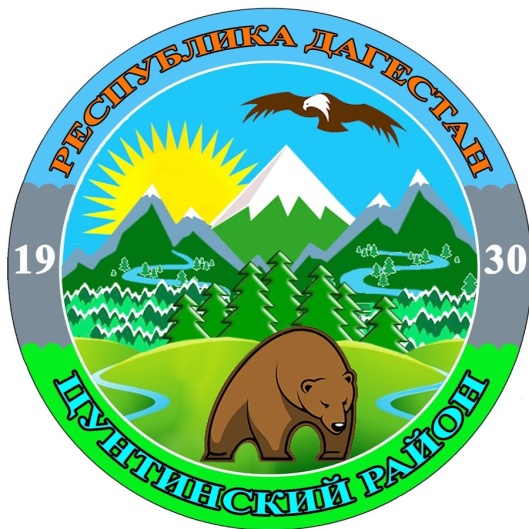 ГЕНЕРАЛЬНЫЙ ПЛАН МУНИЦИПАЛЬНОГО ОБРАЗОВАНИЯ«СЕЛЬСОВЕТ «КИДЕРИНКИЙ»ЦУНТИНСКОГО РАЙОНАРЕСПУБЛИКИ ДАГЕСТАНПоложенияо территориальном планированииТом 1г. Курск 2016 г.ГЕНЕРАЛЬНЫЙ ПЛАН МУНИЦИПАЛЬНОГО ОБРАЗОВАНИЯ«СЕЛЬСОВЕТ «КИДЕРИНКИЙ»ЦУНТИНСКОГО РАЙОНАРЕСПУБЛИКИ ДАГЕСТАНПоложенияо территориальном планированииТом 1 Генеральный директор					Назин О.С.Главный архитектор проекта			Сабельников А.Н.Руководитель проекта 					Яковенко А.А.г. Курск 2016 г.АВТОРСКИЙ КОЛЛЕКТИВООО НВЦ «Интеграционные технологии»Назин О.С.		—директорСабельников А.Н.	— главный архитектор проектаЯковенко А.А.		— руководитель проектаЯрешко С.И.		— архитекторАшурков В.В.                   — архитекторДанилова А.А.		— экономист-географЛихошерстова Н.В. 	— архитектор проектовТолмачева Н.А.		— инженер-менеджер ГИСБурцева Н. А.		— начальник отдела картографииБартенева Е.В. 		— инженер-картографПолякова М.А. 		— инженер-картографТкаченко Н.С.		— инженер-картографЧекаданова Е.С.		— инженер-картографЯковенко А.А.		— инженер-картографКосякова О.И.		— инженер-картографГальчанский К.Б	.	— гео-системный администраторНосова Д.А.		—главный юрисконсульт СОДЕРЖАНИЕВВЕДЕНИЕ	51	ЦЕЛИ И ЗАДАЧИ ТЕРРИТОРИАЛЬНОГО ПЛАНИРОВАНИЯ	62	ПЕРЕЧЕНЬ МЕРОПРИЯТИЙ ПО ТЕРРИТОРИАЛЬНОМУ ПЛАНИРОВАНИЮ И УКАЗАНИЕ НА ПОСЛЕДОВАТЕЛЬНОСТЬ ИХ ВЫПОЛНЕНИЯ	92.1 Общие положения	92.2 Мероприятия по развитию и преобразованию пространственно-планировочной структуры	92.2.1 Архитектурно-планировочные решения	92.2.2 Мероприятия по уточнению границы муниципального образования	92.2.3 Мероприятия по развитию и преобразованию функциональной структуры использования территории	182.3	Мероприятия по развитию социально-экономической сферы	222.3.1	Развитие экономической сферы	222.3.2	Жилищное строительство	222.3.3	Система культурно-бытового и социального обслуживания	242.4	Мероприятия по совершенствованию транспортной инфраструктуры	242.5	Мероприятия по развитию инженерной инфраструктуры	242.6	Мероприятия по санитарной очистке территории	262.7	Мероприятия по охране окружающей среды	272.8	Мероприятия по снижению основных факторов риска возникновения чрезвычайных ситуаций природного и техногенного характера	28ВВЕДЕНИЕРазработка Генерального плана муниципального образования «сельсовет «Кидеринкий» Цунтинского района Республики Дагестан (далее Генеральный план) осуществлена ООО НВЦ «Интеграционные технологии» в соответствии с муниципальным контрактом №б/н от 15.09.2016 года, заключенным с Заказчиком, которым выступает Администрация Цунтинского района Республики Дагестан.Генеральный план разрабатывается в соответствии с Градостроительным кодексом Российской Федерации, Методическими рекомендациями по разработке генеральных планов поселений и городских округов, СП 42.13330.2011, Республиканскими нормативами градостроительного проектирования Республики Дагестан, Уставом МО «сельсовет «Кидеринкий», а также в соответствии с целями и задачами развития Республики Дагестан, сформулированными в документах территориального планирования, социально-экономического развития Республики Дагестан.Графическая часть генерального плана разработана на материалах с использованием следующих интернет порталов общего доступа: http://maps.rosreestr.ru - «Публичная кадастровая карта», http://sasgis.ru – космоснимки, http://www.to05.rosreestr.ru/ - данные кадастрового деления - Кадастровый план территории (КПТ) по Республики Дагестан.При разработке Генерального плана муниципального образования «сельсовет «Кидеринкий» использованы следующие периоды:исходный год – 2015 год;I очередь –2021 год;расчетный срок –2036 год.Состав проектных материаловСодержание генерального планаТом 1 «Положения о территориальном планировании»:цели и задачи территориального планирования;перечень мероприятий по территориальному планированию и указание на последовательность их выполнения.Альбом 1 «Генеральный план муниципального образования «сельсовет «Кидеринкий» Цунтинского района Республики Дагестан (графические материалы)»:карта планируемого размещения объектов местного значения (МО 1:25000, населенный пункт 1:5000);карта границ муниципального образования (М 1:25 000);карта функциональных зон (МО 1:25000, населенный пункт 1:5000).Содержание прилагаемых к генеральному плану материалов:Том 2 «Материалы по обоснованию генерального плана»:сведения о программах комплексного социально-экономического развития муниципального образования;обоснование выбранного варианта размещения объектов местного значения муниципального образования на основе анализа использования территорий поселения, возможных направлений развития этих территорий и прогнозируемых ограничений их использования;оценка возможного влияния планируемых для размещения объектов местного значения на комплексное развитие территорий;мероприятия, утвержденные документами территориального планирования Республики Дагестан и Цунтинского района;перечень земельных участков, которые включаются в границы муниципального образования, или исключаются из их границ, с указанием категорий земель, к которым планируется отнести эти земельные участки, и целей их планируемого использования.Альбом 2 «Графические материалы обоснования генерального плана муниципального образования «сельсовет «Кидеринкий» Цунтинского района Республики Дагестан:карта современного использования территории (МО 1:25000, населенный пункт 1:5000); карта анализа комплексного развития территории и размещения объектов местного значения с учетом ограничений использования территории (МО 1:25000, населенный пункт 1:5000); карта транспортной и инженерной инфраструктур муниципального образования (МО 1:25000, населенный пункт 1:5000);карта границ территорий, подверженных риску возникновения чрезвычайных ситуаций природного и техногенного характера (МО 1:25000, населенный пункт 1:5000).ЦЕЛИ И ЗАДАЧИ ТЕРРИТОРИАЛЬНОГО ПЛАНИРОВАНИЯ Генеральный план муниципального образования «сельсовет «Кидеринкий» Цунтинскогоо района Республики Дагестан является основным документом, определяющим долгосрочную стратегию его градостроительного развития и условия формирования среды жизнедеятельности.Определение назначения территорий поселения исходит из совокупности социальных, экономических, экологических и иных факторов в целях обеспечения устойчивого развития территорий, развития инженерной, транспортной и социальной инфраструктур, обеспечения учета интересов граждан и их объединений.Главная цель разработки генерального плана муниципального образования «сельсовет «Кидеринкий» - территориально-пространственная организация методами градостроительного планирования в целях формирования условий для устойчивого социально-экономического развития, рационального использования земель и их охраны, развития инженерной, транспортной и социальной инфраструктур, охраны природы, защиты территорий от воздействия чрезвычайных ситуаций природного и техногенного характера, повышения эффективности управления развитием территории, а также улучшение качества жизни населения.Задачи территориального планирования имеют целеполагающий характер, выражающийся в экономической, социальной, средовой и природопользовательской составляющих.Обеспечение условий для устойчивого экономического развития муниципального образования достигается решением следующих задач:формирование территориально-хозяйственной организации муниципального образования, обеспечивающей оптимальные условия для развития всех видов хозяйственной деятельности, являющихся экономической базой развития территории;повышение уровня жизни и условий проживания населения в муниципальном образовании, формирование благоприятных условий жизнедеятельности населения для развития человеческого потенциала при обеспечении конституционных социальных прав и гарантий с использованием социальных стандартов и норм; экологическое и экономичное использование трудовых, земельных, водных и других ресурсов, улучшение экологической ситуации и повышение качества среды проживания граждан;внедрение и обоснование предложений по модернизации и реконструкции инженерно-коммуникационных систем и транспортной инфраструктуры;изыскание и создание рекреационных и туристических объектов на территории муниципального образования, создающих центры массового и культурного отдыха населения муниципального образования и района и привлекающих дополнительные источники дохода в местный бюджет;достижение долговременной безопасности жизнедеятельности населения и экономического развития путем создания территориально организованной сети объектов защитных сооружений, коридоров и районов эвакуации населения в условиях ЧС.ПЕРЕЧЕНЬ МЕРОПРИЯТИЙ ПО ТЕРРИТОРИАЛЬНОМУ ПЛАНИРОВАНИЮ И УКАЗАНИЕ НА ПОСЛЕДОВАТЕЛЬНОСТЬ ИХ ВЫПОЛНЕНИЯОбщие положенияМуниципальное образование «сельсовет «Кидеринский» находится в Цунтинском районе Республики Дагестан.Муниципальное образование «сельсовет «Кидеринский» состоит из сел: Кидеро, Гутатли, Зехида, Генух и Цунта. Все населенные пункты отнесены к труднодоступным местностям Республики Дагестан, в соответствии с Законом РД от 5 мая 2006 г. №25 «О перечне труднодоступных и отдаленных местностей в РД».Административный центр поселения находится в селе Кидеро.Сельсовет со всех сторон окружен землями Цунтинского района. Расстояние от административного центра сельсовета до города Махачкала – 250 км, до железнодорожной станции Буйнакск – 205 км.Площадь муниципального образования 6823,4 га..По данным на 01.01.2016 года население муниципального образования «сельсовет «Кидеринский» составляло 2336 человек (12,02% от населения Цунтинского района).Мероприятия по развитию и преобразованию пространственно-планировочной структуры Архитектурно-планировочные решенияФормирование пространственной композиции выполнено на основе индивидуальных особенностей поселения, исторического и природного потенциала, своеобразия ландшафтной структуры и территориальных возможностей муниципального образования.В сельсовете сложная градостроительная ситуация, ее особенности и сложные проблемы связаны с мелкоселенным характером сельских поселений, децентричным положением районного центра, труднодоступным положением большинства населенных пунктов, низким уровнем развития социальной, транспортной и инженерной инфраструктуры.Основной идеей архитектурно-планировочных решений является повышение уровня комфортности среды проживания и достижение нормативной обеспеченности населения социальными услугами и инженерной инфраструктурой.Планировочными осями сельсовета являются местные автодороги, обеспечивающие, главным образом, связь между населенными пунктами.Районным центром является село Кидеро. В застройке преобладают одноэтажные здания. Численность населения МО «сельсовет «Кидеринкий» на 01.01.16 составляла 2336 человек, что составляет 12,02% численности населения Цунтинского района и 0,08% численности населения республики Дагестан.Мероприятия по уточнению границы муниципального образованияГенеральным планом изменение границ муниципального образования «сельсовет «Кидеринкий» не предусматривается.Площадь территории муниципального образования составляет 6823,4 гаПлощадь села Кидеро, входящего в муниципальное образование «сельсовет «Кидеринкий», в настоящее время составляет 87,38 га.Генеральным планом предусмотрены следующие предложения по уточнению границ населенных пунктов:установить границы села Кидеро в пределах территории общей площадью 118,55 га;установить границы села Цунта в пределах территории общей площадью 40,55 га;установить границы села Гутатли в пределах территории общей площадью 35,53 га;установить границы села Зехида в пределах территории общей площадью 91,1 га;установить границы села Берих в пределах территории общей площадью 35,03 га;Координаты характерных точек существующих границ муниципального образования МО «сельсовет «Кидеринкий» определены аналитическим методом в системе координат МКС-05.Таблица 28 - Ведомость поворотных точек существующей границы МО «сельсовет Кидеринкий".Координаты характерных точек существующих границ села Мокок определены аналитическим методом в системе координат МКС-05.Таблица 29 - Ведомость поворотных точек существующей границы села Мокок.Координаты характерных точек перспективных границ населенных пунктов муниципального образования определены аналитическим методом в системе координат МКС-05.Таблица 30 - Ведомость поворотных точек планируемой границы села Мокок.Таблица 31 - Ведомость поворотных точек планируемой границы села Шаури.Таблица 32 - Ведомость поворотных точек планируемой границы села ХебатлиТаблица 33 - Ведомость поворотных точек планируемой границы села ЦибариТаблица 34 - Ведомость поворотных точек планируемой границы села БерихТаблица 35 - Ведомость поворотных точек планируемой границы села ГалатлиТаблица 36 - Ведомость поворотных точек планируемой границы села ЦехокТаблица 37 - Ведомость поворотных точек планируемой границы села ХетохТаблица 38 - Ведомость поворотных точек планируемой границы села ХунтлиТаблица 39 - Ведомость поворотных точек планируемой границы села ХенохТаблица 40 - Ведомость поворотных точек планируемой границы села Азильта2.2.3 Мероприятия по развитию и преобразованию функциональной структуры использования территорииГенеральным планом муниципального образования «сельсовет «Кидеринкий» Цунтинского района Республики Дагестан устанавливается следующий перечень функциональных зон и параметров их планируемого развития (по видам):Зона градостроительного использования:Жилая зона (Ж);Общественно-деловая зона (О);Зона инженерной и транспортной инфраструктуры (И-Т);Зона сельскохозяйственного использования (Сх);Зона рекреационного назначения (Р);Зона специального назначения (Сп);Зона производственного назначения (П);Зона иного назначения (территория общего пользования).Зона сельскохозяйственного использования;Зона инженерной и транспортной инфраструктуры;Зона рекреационного назначения.Генеральным планом определено следующее функциональное назначение зон (по видам).Зона градостроительного использования – площадь зоны к концу расчетного срока составит 320,8 га:Жилая зона (Ж)Жилая зона предназначена для размещения жилой застройки индивидуальными жилыми домами различных типов и этажности в соответствии с параметрами, указанными в наименованиях зон. В жилой зоне допускается размещение отдельно стоящих, встроенных или пристроенных объектов социального и коммунально-бытового обслуживания населения, культовых зданий, стоянок автомобильного транспорта, гаражей и иных объектов, связанных с проживанием граждан и не оказывающих негативного воздействия на окружающую среду. В зоне жилой застройки допускается размещение объектов общественно-делового назначения и инженерной инфраструктуры, связанных с обслуживанием данной зоны.Жилая зона к 2036 году будет занимать 124,7 га или 4,7% территории муниципального образования.Нормативные показатели плотности застройки участков жилой зоны: Коэффициент застройки - 0,2-0,6; Коэффициент плотности застройки - 0,4-1,2.   Плотность населения для жилых зон составляет – 40-70 чел/га. Максимальная и средняя этажность: индивидуальная застройки включая цоколь – 4 этажа. Общественно-деловая зона (О)Общественно-деловая зона предназначена для размещения объектов общественно-деловой застройки различного назначения. В общественно-деловой зоне допускается размещение гостиниц и иных подобных объектов, предназначенных для временного проживания граждан, а также подземных или многоэтажных гаражей. В зоне общественно-деловой застройки также допускается размещение жилой застройки (не более 30%) и объектов инженерной инфраструктуры, связанных с обслуживанием данной зоны.Площадь зоны – 11,5 га  (0,2% территории муниципального образования.)Нормативные показатели плотности застройки участков общественно - деловой зоны: Коэффициент застройки- 0,8-1; Коэффициент плотности застройки – 2,4-3;Максимальная и средняя этажность- 5 этажей. Зона инженерной и транспортной инфраструктуры (И-Т)Зона инженерной и транспортной инфраструктуры предназначены для размещения и функционирования сооружений и коммуникаций железнодорожного, автомобильного, и других видов транспорта, а также для размещения инженерных сетей и сооружений.На территории зоны допускается размещение общественно-деловых объектов, связанных с обслуживанием данной зоны.Площадь под зоной инженерной и транспортной инфраструктуры в границах села к концу расчетного срока составит 19.5 га или 0.3% территории поселения.Зона сельскохозяйственного использования (Сх)Зона размещения объектов сельскохозяйственного использования предназначена для ведения подсобных хозяйств, размещения садово-огородных, дачных участков, растениеводства и т.п. В зоне сельскохозяйственного использования допускается размещение объектов инженерной и транспортной инфраструктур, связанных с обслуживанием данной зоны.Зона сельскохозяйственного использования к 2036 г.  в муниципальном образовании будет занимать площадь 1,4 га (менее 0,1%) территории муниципального образования.Зона рекреационного назначения (Р)Зона рекреационного назначения предназначена для организации мест отдыха населения и включают в себя леса, лесопарки, скверы, бульвары, сады, зоопарки, зоны кратковременного отдыха и иные особо охраняемые природные территории и объекты, в том числе относящиеся к землям общего пользования. В рекреационной зоне допускается размещение объектов инженерной и транспортной инфраструктур, а также объектов общественно-делового назначения, связанных с обслуживанием данной зоны.Зона рекреационного назначения к концу расчетного срока составит 5,3 га или 0,1%  площади муниципального образования.Зона специального назначения (Сп)Зона специального назначения предназначена для размещения объектов специального назначения, размещение которых недопустимо на территории других функциональных зон, в том числе кладбищ, крематориев, территорий складирования отходов (скотомогильников) и т.п., а также военных и иных режимных объектов. В зоне специального назначения допускается размещение зеленых насаждений, выполняющих специальные функции (санитарно-защитного озеленения).Площадь зоны специального назначения в границах муниципального образования «сельсовет «Кидеринкий» к расчетному сроку будет равна 4,3 га.Зона производственного использования (П)Зона производственного использования предназначена для размещения объектов производственного и коммунально-складского назначения в границах населенных пунктов. В зонах производственного использования допускается размещение объектов инженерной и транспортной инфраструктур, а так же общественно-деловых объектов, связанных с обслуживанием данной зоны.Площадь зоны производственного использования на 01.01.2036 г. составит 0,4 га или >0,1% от общей площади муниципального образования «сельсовет «Кидеринский».Зона иного назначения (территория общего пользования)Зона иного назначения (территория общего пользования) расположена в черте зоны градостроительного использования, но фактически не востребована для градостроительного освоения. Площадь зоны иного назначения –153,8 га (2,3% от площади муниципального образования на расчетный срок).Зона инженерной и транспортной инфраструктурыЗона инженерной и транспортной инфраструктуры предназначены для размещения и функционирования сооружений и коммуникаций железнодорожных, автомобильных инфраструктур и сопутствующих объектов, а также объектов инженерной инфраструктуры чертой населенных пунктов. Площадь зоны инженерной и транспортной инфраструктур на расчетный срок составит 30,4 га (0,4% территории муниципального образования).Зона сельскохозяйственного использованияЗона сельскохозяйственного использования предназначена для ведения подсобных хозяйств, размещения садово-огородных, дачных участков, растениеводства, размещения объектов сельскохозяйственного назначения и т.п. за чертой населенных пунктов.Площадь зоны сельскохозяйственного использования на 01.01.2036 г. будет равна 3961 га  или 58% территории поселения.Зона рекреационного назначенияРекреационные зоны предназначены для организации мест отдыха населения за чертой населенных пунктов и включают в себя леса, лесопарки, зоны кратковременного отдыха и иные особо охраняемые природные территории и объекты, в том числе относящиеся к землям общего пользования.Площадь зоны рекреационного назначения  - 2509,2 га (36,8% площади поселения).Зона специального назначенияЗона специального назначения предназначена для размещения объектов специального назначения, размещение которых недопустимо на территории других функциональных зон, в том числе кладбищ, крематориев, территорий складирования отходов (скотомогильников) и т.п., а также военных и иных режимных объектов. В зоне специального назначения допускается размещение зеленых насаждений, выполняющих специальные функции (санитарно-защитного озеленения).Площадь зоны рекреационного назначения  - 2 га (менее 1% площади поселения).Границы функциональных зон с параметрами развития таких зон установлены на «Карте функциональных зон».Генеральным планом установлено соотношение площадей, занимаемых функциональными зонами (по видам зон), в процентах от площади муниципального образования, равной 100%:зона градостроительного использования – 4,7%;зона инженерной и транспортной инфраструктуры – 0,4%;зона сельскохозяйственного использования – 58,1%;зона рекреационного назначения – 36,8%;зона специального назначения – менее 0,1%.Мероприятия по развитию социально-экономической сферыРазвитие экономической сферыМуниципальное образование «сельсовет «Кидеринкий» специализируется на производстве сельскохозяйственной продукции.Генеральным планом предлагается следующие перспективные направления развития сельского хозяйства и объектов агропромышленного комплекса: восстановление и развитие отрасли овощеводства; развитие племенного животноводства, в том числе коневодства;развитие отрасли овцеводства;развитие птицеводства;развитие кормовой базы;развитие мелиорации, повышение эффективности использования оросительных систем, восстановление внутрихозяйственной оросительной системы;поддержка развития малого бизнеса и предпринимательства. Создание бизнес-центров и бизнес-инкубаторов;строительство мини-заводов по переработке сельскохозяйственной продукции (мяса, молока, плодов и овощей).Жилищное строительствоВ рамках генерального плана формируются основные направления жилищного строительства как с позиции выявления территории наиболее благоприятной для жилой застройки, так и с позиции формирования основных качественных и количественных характеристик перспективной жилой застройки. Непосредственное выделение участков для жилищного строительства должно осуществляться на основании разработанного проекта планировки территории.Генеральным планом предусматривается увеличение жилищного фонда муниципального образования за счет индивидуальной жилой застройки, общая площадь запланированного жилого фонда до конца расчетного срока составит 39,9 тыс.м2.Жилую застройку планируется вести: на свободных территориях; за счет уплотнения существующей жилой застройки; на месте сносимого аварийного и ветхого жилищного фонда.Генеральным планом на 1 очередь строительства предусмотрено строительство жилищного фонда общей площадью 5070 м2 в МО «сельсовет «Кидеринкий».Генеральным планом на расчетный срок запланировано жилищного фонда общей площадью 11230 м2 в МО «сельсовет «Кидеринкий».Система культурно-бытового и социального обслуживанияФормирование и развитие системы социального и культурно-бытового обслуживания в значительной мере способствует достижению главной цели градостроительной политики – обеспечения комфортности проживания.В связи с этим, при разработке Генерального плана для каждой группы объектов обслуживания и для совокупности учреждений как системы выработан ряд предложений, основанных на анализе существующей ситуации, нормативных рекомендациях СП 42.13330.2011 и архитектурно-планировочной структуре Генерального плана.На первую очередь строительства:строительство школы в селе Цунта (220 мест);строительство детского сада в селе Цунта (50 мест);строительство Дома культуры в селе Цунта (400 мест);строительство Дворца спорта в селе Цунта (860 кв.м.);строительство ФОКа в селе Кидеро (7140 кв.м.);строительство мини-футбольного поля в селе Кидеро (2400 кв.м.);строительство мини-футбольного поля в селе Цунта (989 кв.м);реконструкция детского сада в селе Кидеро;реконструкция школ в селе Зехида, Гутатли.На расчетный срок:строительство магазинов в селах Генух, Гутатли;реконструкция больницы в селе Кидеро (увеличить количество коек на 30);организация кружков и секций в зданиях общеобразовательных школ.Мероприятия по совершенствованию транспортной инфраструктурыНа I очередь строительства предусмотрены следующие мероприятия:реконструкция автодороги «Агвали – Шаури – Кидеро»;реконструкция мостового перехода на 61  км дороги «Агвали-Шаури-Кидеро»;асфальтирование улиц с грунтовым покрытием в МО «сельсовет «Кидеринский»;установка уличного освещения на неосвещенных участках улично-дорожной сети;нанесение дорожной разметки, замена поврежденных и установка новых дорожных ограждений, замена поврежденных и установка недостающих дорожных знаков, установка дорожных знаков индивидуального проектирования.Генеральным планом на расчетный срок строительства предусмотрены следующие мероприятия:замена поврежденных и установка новых дорожных ограждений, замена поврежденных и установка недостающих дорожных знаков;асфальтирование улиц с грунтовым покрытием и асфальтирование улиц в районах новой застройки.Мероприятия по развитию инженерной инфраструктурыГенеральным планом на 1 очередь строительства предусмотрено:Водоснабжениекапитальный ремонт имеющихся водозаборных сооружений, бурение артезианских скважин (улучшение обеспечения населения качественной питьевой водой);прокладка уличного водопровода на застроенной территории села, не оборудованной водопроводом;строительство подводящих водопроводов в села Кидеро и Генух;строительство водопроводных сетей (7,2 км) в с.Кидеро;строительство резервных емкостей для целей противопожарной безопасности (108 м3).Водоотведениеоборудование выгребными ямами всего жилищного фонда и учреждений социально-культурного и бытового назначения села;строительство очистных сооружений канализации в с.Кидеро (2 тыс.м.куб.\сутки).Электроснабжениеподключение к системе электроснабжения запланированных объектов жилой и общественно-деловой застройки (I очередь, расчетный срок);реконструкция и модернизация сетей и объектов электросетевого комплекса.Генеральным планом на расчетный срок предлагается: Водоснабжениеобеспечение производительности водозаборных сооружений села не менее 435 м3/сутки;строительство станции очистки воды;реконструкция и модернизация сетей и объектов водоснабжения; прокладка уличного водопровода на новых территориях жилой и общественно-деловой застройки. Газоснабжениестроительство подводящих газопроводов к селам Кидеро, Гутатли. Электроснабжениеоборудование линиями электропередач территорий запланированных под жилую застройку;замена ветхих участков линий электропередач.Связьразвитие основного комплекса различных видов связи, включающих в себя:установка видео камер во всех учреждении образования;мобильную радиотелефонную связь (сотовую связь);цифровые коммуникационные информационные сети и системы передачи данных;эфирное радиовещание;телевизионное вещание.Мероприятия по санитарной очистке территорииГенеральным планом на 1 очередь строительства предусмотрено:строительство полигона для захоронения отходов;организация линии производства по переработке мусора;выявление всех несанкционированных свалок и их рекультивация;разработка схемы санитарной очистки территории с применением мусорных контейнеров;организация регулярного сбора ТБО у населения, оборудование контейнерных площадок, установка 22-ух контейнеров.организовать работу по экологическому образованию и воспитанию населения.Мероприятия по охране окружающей средыОсуществление градостроительной деятельности с соблюдением требований охраны окружающей среды и экологической безопасности является одним из основных принципов законодательства о градостроительной деятельности, зафиксированных в Градостроительном кодексе РФ. Мероприятия в области охраны окружающей среды осуществляются в следующих направлениях:сохранение существующих территорий ограниченного пользования  и специального назначения;выявление и ликвидация всех несанкционированных свалок с последующей рекультивацией земель;разработка схемы обращения с отходами;улучшение качества дорожных покрытий;организация санитарно-защитных зон, зон санитарного разрыва и охранных зон для вновь создаваемых, реконструируемых и существующих объектов капитального строительства с различными нормативами воздействия на окружающую среду;рекультивация и реабилитация промышленных и коммунально-складских пустырей, охранных зон различного назначения;формирование озелененных общественных пространств вдоль всей протяженности существующей и планируемой улично-дорожной сети МО;установление территориальных ограничений для размещения объектов капитального строительства высоких классов санитарной опасности;проведение мероприятий по восстановлению и санации нарушенных и загрязненных участков земель;предусмотрен вынос в натуру границ водоохранных зон и прибрежных защитных полос с установкой специальных знаков;контроль над соблюдением водопользователям регламентов использования территорий водоохранных зон и прибрежных защитных полос водных объектов;организация зон охраны источников питьевого водоснабжения для вновь создаваемых, реконструируемых и существующих объектов системы водоснабжения;контроль над соблюдением регламентов использования зон санитарной охраны источников питьевого водоснабжения;организация санитарно-защитных зон, зон санитарного разрыва и охранных зон для вновь создаваемых, реконструируемых и существующих объектов капитального строительства с различными нормативами воздействия на окружающую среду;контроль над соблюдением регламентов использования санитарно-защитных зон и прочих зон.Мероприятия по снижению основных факторов риска возникновения чрезвычайных ситуаций природного и техногенного характераВ целях снижения уровня факторов риска возникновения чрезвычайных ситуаций природного и техногенного характера, минимизации их последствий генеральным планом предусмотрен комплекс мероприятий по:инженерной подготовке, защите и благоустройству территории;реконструкции системы оповещения ГО и о чрезвычайных ситуациях;совершенствования системы защиты населения от поражающих факторов ЧС в защитных сооружениях гражданской обороны;совершенствования системы наружного противопожарного водоснабжения территории села.К водозащитным мероприятиям относятся:тщательная вертикальная планировка земной поверхности и устройство надежной дождевой канализации с отводом вод за пределы застраиваемых участков;мероприятия по борьбе с утечками промышленных и хозяйственно-бытовых вод, в особенности агрессивных;недопущение скопления поверхностных вод в котлованах и на площадках в период строительства, строгий контроль качества работ по гидроизоляции, укладке водонесущих коммуникаций и продуктопроводов, засыпке пазух котлованов.Защита от подтопления должна включать в себя:локальную защиту зданий, сооружений, грунтов оснований и защиту застроенной территории в целом;водоотведение;утилизацию (при необходимости очистки) дренажных вод;систему мониторинга за режимом подземных и поверхностных вод, за расходами (утечками) и напорами в водонесущих коммуникациях, за деформациями оснований, зданий и сооружений, а также за работой сооружений инженерной защиты.Генеральным планом на 1 очередь строительства предусматривается:проектирование и строительство системы оповещения ГО на территории села с учетом эффективного радиуса звукопокрытия 0,75 км2 с включением в АСЦО республики через ЕДДС района, в том числе с соблюдением требований п.п.6.1, 6.10, 6.21 СНиП 2.01.51-90;совершенствование системы наружного противопожарного водоснабжения территории поселка с учетом статьи 68 «Технического регламента о требованиях пожарной безопасности», утвержденного Федеральным законом от 22 июля 2008 г. N 123-ФЗ., а также раздела 4 СП 8.13130.2009 «Источники наружного противопожарного водоснабжения».Генеральным планом на расчетный срок предлагается:организация поверхностного стока на всей территории поселения по направлению к пойменной части рек; проведение мероприятий по защите от воздействия половодья 1% обеспеченности на реках, поверхностных и грунтовых вод (регулировка русла, дренажные и водосборные коллекторы, станции механической очистки);проведение мероприятий по берегоукреплению на участках берегов рек, прилегающих к территории села;проектирование и строительство новых артезианских скважин, реконструкция (капитальный ремонт) магистрального водопровода для обеспечения водой жителей в соответствии с нормами п.4.11 СНиП 2.01.51-90;реконструкция сети электроснабжения с учетом положения п.п.5.1, 5.3., 5.9, 5.10 СНиП 2.01.51-90;при реконструкции и строительстве систем газоснабжения в процессе развития проектной застройки муниципального образования для снижения риска при воздействии поражающих факторов техногенных и военных ЧС необходимо учитывать положения СНиП 2.01.51-90;проведение капитального ремонта (реконструкции) теплоисточников и теплосетей с учетом положений пунктов 7.14-7.16 СНиП 2.07.01-89*;проектирование и строительство защитных сооружений ГО для укрытия населения (противорадиационных укрытий) в том числе для пункта управления ГО Администрации муниципального образования с учетом п.п.2.2, 2.4, 2.6, 2.7, 2.8 СНиП 2.01.51-90.Для размещения и обеспечения условий жизнедеятельности, эвакуируемых на территории муниципального образования предусмотреть (спланировать) развертывание объектов по назначению: продукты питания, предметы первой необходимости, вода, жилье и коммунально-бытовые услуги в соответствии с Нормативными требованиями.Для укрытия эвакуированного и размещаемого на территории муниципального образования населения потребуется строительство (приспособление под ЗС) специализированных помещений. Общество с ограниченной ответственностьюНаучно-внедренческий центр«ИНТЕГРАЦИОННЫЕ ТЕХНОЛОГИИ»ЗаказчикАдминистрация Цунтинского района Республики ДагестанИсполнительООО НВЦ «Интеграционные технологии»№ п/пКоординатыКоординаты№ п/пYkXk1143361,50213474,902143475,55213616,003143534,00213749,704143608,20213821,105143686,35213836,906144014,80213836,557144316,60213691,908144480,80213632,109144621,15213651,8010144735,86213697,3311144764,26213708,6012144899,30213667,4013144927,67213674,6914145074,17213712,2815145145,03213716,8316145215,90213721,3517145357,70213791,4018145575,13213870,5519145792,55213949,6920145855,86214136,9621145990,20214240,8021145990,21214240,8122145990,22214240,8223146105,52214382,8524146012,07214502,2025145938,90214595,6526145918,50214646,3827145877,97214747,2428145859,11214980,4029145896,50215114,1330145944,35215285,2531146027,83215384,4832146149,46215529,0333146286,20215620,7834146330,63215695,2835146390,10215794,9536146433,80215974,3037146405,47216014,2038146307,82216151,7539146193,20216289,0340146097,50216403,6541145977,20216573,2542145894,78216655,8243145867,35216683,3144145836,45216713,2645145745,65216801,3046145605,24216908,7047145494,25216993,6248145478,72217016,7649145440,05217074,4550145364,46217272,7851145343,60217327,5252145323,87217434,7953145324,02217569,8954145349,31217697,0155145334,82217764,5756145267,52217989,7957145234,67218220,2358145242,82218420,6559145246,90218520,8560145247,84218577,9961145249,72218690,4062145274,73218830,4863145274,70218830,4464145287,05218899,6065145348,10219051,8566145381,25219104,7567145418,60219319,2568145399,05219602,7069145428,30219739,1070145476,10219825,1571145489,45219931,1072145566,40220064,7573145622,20220218,3574145655,45220345,4575145776,15220513,5076145933,95220709,3577145959,15220778,1578146040,00220832,3579146196,40220897,1080146189,85220988,5081146229,65221071,8582146199,30221159,3583146118,60221233,5584145955,70221250,9585145591,45221201,0586145469,65221215,7587145383,45221148,3088145335,75221075,5089145077,40220969,8090144964,80220979,2091144846,85220907,8092144789,95220906,5593144715,80220966,2594144580,75220988,9095144554,30221031,3596144603,40221123,9597144732,00221278,7598144810,40221501,2099145001,15221520,85100145083,30221585,65101145125,80221686,25102145112,65221768,40103144718,10221860,15104144580,35221874,95105144496,95221924,00106144308,95221965,25107144168,65222063,40108144121,05222116,40109144114,50222164,15110144143,65222190,60111144272,10222185,15112144358,25222247,30113144368,95222338,65114144334,60222422,15115144248,65222491,05116144186,40222493,80117144116,05222386,60118144081,60222370,75119144055,15222409,20120144054,00222546,95121143982,60222621,15122143768,00222624,05123143562,60222495,80124143510,95222505,10125143447,45222600,55126143361,45222623,15127143301,85222608,65128143205,15222628,65129143027,65222585,15130142932,30222595,85131142832,90222525,75132142719,00222524,55133142687,20222537,80134142717,80222614,55135142762,85222682,05136142757,65222756,30137142694,20222857,00138142597,55222883,55139142552,50222870,40140142556,40222816,10141142602,65222724,65142142582,70222618,70143142501,90222613,50144142393,30222621,55145142374,80222662,65146142415,95222757,95147142412,05222824,15148142114,20222962,20149142048,00222958,35150142009,60222922,65151141975,00222794,15152141868,95222708,20153141817,30222695,05154141760,35222721,55155141634,65222827,60156141553,90222829,10157141487,60222774,85158141447,80222720,60159141402,75222707,40160141323,30222715,45161141336,65222802,80162141285,35223092,90163140962,75223621,70164140928,40223709,15165140906,00223788,60166141009,40223923,60167141017,55224086,50168140993,85224209,65169140947,60224314,35170140955,60224362,00171140937,10224409,70172140998,20224584,45173140899,25224906,40174141123,05224937,95175141454,25225026,30176141557,70225160,00177141645,30225346,60178141649,35225395,60179141686,55225477,70180141683,95225554,50181141754,20225641,80182141761,40226153,05183141703,20226245,80184141826,50226322,45185141944,35226346,20186141957,65226397,80187141933,90226469,35188141946,00226601,80189142025,65226777,85190141999,25226869,25191142037,80227028,15192142000,80227094,40193142056,70227367,15194142087,20227409,55195142087,30227508,85196142119,20227600,20197142147,25227806,75198142189,70227887,50199142165,95227955,10200142208,45228039,80201142246,95228170,85202142305,35228304,55203142367,70228379,95204142253,85228417,20205142057,85228422,70206141881,65228400,35207141771,75228359,40208141696,15228285,35209141488,10228191,50210141431,15228167,80211141374,10228071,15212141197,85227961,40213141085,25227931,05214140980,55227868,90215140816,25227808,20216140783,10227759,25217140677,10227699,75218140614,75227641,50219140397,50227566,30220140214,70227532,05221140074,25227489,80222139815,95227426,55223139724,50227384,20224139430,40227257,40225139282,00227231,10226139178,70227196,75227139066,15227208,80228138728,35227174,75229138541,65227205,40230138411,80227189,65231138244,95227140,85232137858,35226052,60233137574,80225896,60234137304,55225857,20235136976,00225764,85236136896,45225648,40237136660,45225428,20238135530,40225581,05239135148,05225675,30240134877,40225763,60241134672,05225894,35242134479,85226132,65243133802,10226821,65244132802,80225743,05245132703,80225662,45246132599,60225588,60247132512,75225530,70248132479,80225480,20249132453,90225403,90250132443,25225327,55251132446,75225262,95252132458,40225228,85253132638,35224930,85254132849,55224634,40255132780,70224480,90256132915,45224322,00257133013,10224089,10258132945,20223731,10259132940,05223426,90260132978,30223393,45261133226,35223086,10262133562,20222918,95263133726,00222725,70264134012,15222579,45265134204,70222547,95266134439,95222314,85267134841,30221893,80268135012,25221542,70269135333,40221434,40270135540,85221183,05271135732,05220972,40272136018,50220743,05273136213,55220725,45274136277,10220759,80275136658,05220722,30276136652,60220571,55277136491,70220439,20278136225,90219597,20279136016,10219110,05280135663,95218924,25281135484,95218618,55282135377,55218347,80283135136,75218295,15284134917,00218163,10285134986,70217702,50286135036,90217555,45287135153,40217479,85288135324,05217337,95289135378,30217261,10290135514,60217188,10291135613,80217059,55292135685,10216840,95293135666,45216740,30294135944,60215538,75295135976,20215365,30296135836,95215210,45297135640,75215037,20298135583,65214896,85299135449,75214769,85300135341,00214628,30301135226,90214428,40302135176,10214338,55303135748,50214261,30304136507,95214311,45305136903,55214323,45306137404,41214499,67307137406,90214500,55308137696,79214602,22309137836,14214651,09310138122,28214690,49311138387,20214764,40312138938,10214713,45313139240,00214652,25314139259,33214649,12315139388,29214628,23316139841,29214680,68317140026,39214397,10318140037,21214230,80319140060,25213876,55320140311,90213863,05321140470,82213890,73322140637,77213923,64323140806,66213961,36324140897,35213981,60325141000,39213984,88326141100,03213988,04327141174,41213979,26328141260,19213969,15329141405,90213951,95330141642,26213882,59331141695,88213866,85332141912,99213787,18333142212,24213745,80333142212,25213745,80333142212,25213745,80334142306,72213754,97335142495,65213773,30336142604,68213718,98337142932,48213555,63338143034,95213516,50339143043,70213513,15340143139,35213479,95№ п/пКоординатыКоординаты№ п/пYkXk341138506,15218156,90342138597,25218193,30343138575,35218259,55344138608,40218318,50345138609,80218318,75346138609,50218320,50347138610,70218322,60348138675,30218383,45349138722,50218394,55350138708,55218450,30351138704,35218467,15352138688,90218528,80353138688,30218655,00354138679,75218688,95355138683,00218689,80356138676,40218717,55357138672,80218716,65358138670,75218724,65359138707,45218783,30360138708,30218847,10361138660,70218956,45362138634,45219074,55363138619,85219128,90364138614,70219238,70365138656,55219403,25366138639,00219441,40367138603,80219437,05368138488,40219300,55369138498,55219183,15370138436,80219090,10371138493,90218933,80372138631,05218904,45373138635,45218883,90374138615,15218856,00375138657,40218806,15376138604,55218785,65377138604,45218716,70378138579,45218674,20379138580,90218599,35380138618,95218509,80381138608,60218483,40382138541,15218478,78383138524,16218486,80384138493,16218588,09385138498,95218603,95386138482,10218628,45387138444,35218682,80388138412,85218615,95389138475,00218504,50390138459,60218431,05391138353,95218432,70392138328,80218353,70393138344,90218297,20394138402,05218270,75395138452,70218261,15396138506,90218220,05397138522,30218194,30398138502,50218187,05399138448,95218216,40400138405,70218212,75401138410,80218201,75402138456,30218197,35№ п/пКоординатыКоординаты№ п/пYkXk403138524,76218127,48404138615,86218163,88405138626,38218267,92406138695,59218318,35407138742,28218331,51408138798,85218344,54409138836,98218324,43410138847,15218403,81411138859,42218498,78412138832,29218555,09413138858,75218600,55414138839,07218627,69415138787,50218660,94416138773,94218707,75417138780,04218782,39418138837,71218833,95419138831,61218858,38420138795,65218871,27421138777,33218920,12422138736,62218987,29423138691,16219067,35424138657,60219076,07425138643,00219130,42426138637,85219240,22365138656,55219403,25427138662,58219553,05428138626,33219549,62429138591,13219545,27368138488,40219300,55369138498,55219183,15370138436,80219090,10371138493,90218933,80430138518,31218927,86431138521,97218839,00432138517,39218807,85433138471,59218800,53434138450,15218782,66435138414,42218768,97436138390,06218753,35437138382,27218662,20438138364,87218620,07439138348,38218577,47440138324,56218556,40441138251,28218512,89442138270,78218469,69443138287,66218448,59392138328,80218353,70393138344,90218297,20394138402,05218270,75395138452,70218261,15400138405,70218212,75401138410,80218201,75402138456,30218197,35№ п/пКоординатыКоординаты№ п/пYkXk444138987,01220707,42445139018,93220721,01446139010,53220766,38447139041,80220772,95448139115,49220808,88449139162,35220864,21450139235,65220912,13451139241,00220893,97452139267,75220899,87453139259,88220927,50454139275,46220936,96455139303,95220951,83456139410,75220943,85457139489,70220992,90458139575,55220995,45459139640,00221039,00460139712,30221059,50461139780,10221115,80462139780,90221155,40463139742,85221244,25464139664,90221299,00465139641,80221269,30466139651,73221221,14467139659,50221118,15468139614,64221088,60469139543,83221076,64470139435,30221116,10471139406,05221180,70472139492,85221271,00473139582,35221305,40474139578,60221340,75475139580,07221355,80476139578,54221356,18477139532,87221355,43478139518,64221356,92479139500,67221364,15480139489,00221376,83481139466,13221390,01482139440,05221421,20483139437,98221423,85484139423,00221438,93485139416,04221451,98486139394,64221491,42487139390,40221502,91488139390,65221526,40489139392,50221531,70490139400,41221535,01491139411,52221553,08492139421,69221562,51493139456,87221574,30494139471,99221579,47495139504,13221588,43496139535,91221597,73497139553,72221608,41498139562,80221621,84499139567,34221645,96500139577,47221671,45501139590,75221693,50502139609,26221714,17503139633,36221736,56504139650,20221743,35505139668,63221746,20506139677,71221748,96507139686,80221751,72508139697,62221758,61509139704,26221772,38510139719,98221798,91511139725,91221810,97512139725,56221819,58513139718,13221821,54514139694,32221828,13515139683,31221829,85516139675,98221828,64517139669,87221827,44518139662,88221825,89519139656,59221825,20520139642,62221827,27521139630,40221830,37522139626,21221831,40523139617,83221831,40524139607,70221830,37525139593,38221827,95526139585,69221826,58527139579,75221826,58528139571,37221827,95529139564,04221829,68530139547,97221834,50531139539,59221836,22532139529,46221837,94533139522,47221838,29534139508,85221838,98535139496,98221838,63536139487,20221837,94537139479,51221840,01538139475,45221845,04539139473,51221852,66540139462,40221896,50541139418,40221922,20542139409,55221941,07543139385,71221961,11544139341,52221962,29545139306,64221975,85546139267,80221978,10547139186,55221966,10548139151,35221969,80549139076,70222040,55550139024,10222104,10551138953,98222147,11552138933,92222157,14553138910,95222170,99554138885,99222191,06555138853,85222221,55556138834,49222233,48557138802,80222241,74558138775,18222247,93559138740,30222251,75560138739,70222250,35561138694,35222283,30562138680,98222305,11563138659,76222359,35564138651,91222376,45565138633,59222396,79566138618,47222403,56567138570,65222421,20568138522,82222429,21569138487,93222434,22570138479,52222438,56571138471,34222450,43572138468,70222454,25573138476,85222512,90574138449,00222526,85575138413,85222628,25576138438,35222709,60577138442,90222831,35578138394,65222968,55579138328,60223047,80580138276,80223126,20581138191,10223223,85582138071,00223394,15583138042,46223394,10584138011,06223417,43585137995,36223437,47586137999,43223456,93587137998,27223478,15588137986,64223497,02589137972,68223502,32590137916,28223491,12591137880,81223497,60592137856,39223511,16593137834,87223544,18594137811,62223604,31595137797,48223599,64596137788,72223595,03597137794,83223579,40598137803,84223539,90599137802,97223515,14600137807,04223473,88601137816,92223459,73602137837,27223447,05603137866,93223430,54604137889,02223420,23605137907,92223422,59606137924,78223416,10607137940,77223406,08608137955,31223399,30609137968,98223386,62610137975,66223377,19611137980,90223359,50612137971,88223338,28613137975,37223323,25614137985,84223310,57615138002,70223296,42616138027,70223275,50617138046,31223268,13618138059,28223261,61619138072,95223250,12620138081,78223227,15621138078,58223207,11622138074,80223185,30623138075,97223173,21624138086,14223164,66625138099,81223154,64626138108,24223146,09627138118,12223130,76628138130,91223102,47629138139,05223080,36630138149,52223066,21631138169,87223043,51632138200,69223010,79633138235,00222980,43634138250,40222968,93635138260,29222955,67636138264,65222943,58637138270,47222922,66638138270,17222899,66639138264,65222878,44640138261,74222857,51641138259,71222848,37642138261,45222837,47643138266,69222822,43644138278,90222803,57645138298,38222776,45646138317,56222746,38647138339,08222703,94648138351,00222675,64649138362,34222644,10650138368,73222621,99651138376,00222583,37652138378,33222552,72653138384,43222513,51654138389,08222482,86655138392,28222467,24656138396,64222453,38657138405,66222434,22658138417,29222418,60659138437,93222396,49660138446,36222390,30661138454,21222385,29662138464,97222382,64663138478,63222387,35664138489,10222391,77665138495,78222394,13666138505,09222393,54667138516,13222388,53668138526,02222383,23669138537,07222375,86670138548,70222368,78671138555,09222367,31672138564,10222368,24673138584,72222351,18674138590,85222344,32675138600,16222324,27676138602,19222305,41677138605,39222291,55678138617,75222275,10679138663,22222256,11680138672,55222247,34681138681,27222240,26682138688,83222236,43683138702,78222229,65684138718,48222224,64685138729,53222219,04686138739,42222213,73687138747,85222209,02688138754,83222198,40689138761,80222187,79690138765,58222181,60691138774,01222174,82692138780,70222172,17693138790,29222169,22694138807,45222167,16695138816,75222165,98696138822,57222163,92697138828,67222155,66698138830,13222144,17699138832,45222131,79700138836,52222123,24701138842,05222113,22702138848,90222108,88703138855,75222103,09704138869,26222086,07705138877,15222071,21706138884,31222059,28707138885,29222057,65708138900,41222040,56709138909,90222031,09710138935,30222005,77711138952,68221989,91712138964,37221979,24713138974,76221974,08714139007,93221957,62715139020,77221951,24716139103,80221911,15717139250,45221896,71718139294,64221864,28719139356,28221811,22720139355,69221761,70721139291,73221738,71722139354,53221636,72723139327,20221610,78724139384,89221572,87725139372,56221561,26726139367,32221530,60727139370,23221494,05728139380,84221448,29729139402,21221415,64730139419,07221384,40731139410,93221341,36732139353,37221320,14733139335,55221297,35734139306,64221289,20735139306,35221289,11736139280,48221279,68737139279,90221279,41738139263,03221269,98739139262,47221269,60740139235,14221247,49741139234,56221246,91742139214,97221222,98743139184,38221237,90744139164,03221253,22745139142,52221277,98746139123,91221283,88747139082,04221289,19748139071,15221277,28749139070,71221276,80750139065,11221275,72751139064,67221275,56752139039,22221268,76753139016,62221252,00754139002,23221234,44755138989,62221224,09756138971,26221190,00757138965,74221159,11758138956,10221090,37759138933,11221021,03760138908,36220979,40761138879,44220939,05762138877,61220936,94763138861,74220917,79764138859,65220915,21765138846,00220900,35766138759,27220910,36767138733,03220918,31768138724,40220920,92769138651,35220943,05770138622,24220939,60771138608,51220913,92772138622,18220874,51773138682,09220838,44774138916,70220735,45775138980,10220747,35№ п/пКоординатыКоординаты№ п/пYkXk776140550,31220145,59777140566,81220146,32778140605,28220165,33779140605,53220165,43780140619,05220190,96781140623,59220210,47782140625,10220230,01783140631,12220242,00784140635,64220264,56785140637,17220294,55786140652,24220314,09787140670,24220302,01788140701,76220286,97789140731,81220285,44790140751,30220282,42791140770,81220285,40792140808,37220295,86793140841,43220310,88794140861,00220327,35795140891,02220342,32796140919,57220343,79797140958,64220358,80798140990,15220379,77799141027,72220400,78800141063,83220447,28801141092,41220472,75802141119,44220504,27803141133,01220525,25804141139,04220543,31805141139,07220570,32806141136,08220595,85807141134,60220619,90808141112,10220651,43809141086,64220693,50810141070,12220712,71811141088,85220727,12812141084,38220733,60813141079,82220742,54814141072,06220758,77815141065,53220767,21816141037,06220749,81817141019,12220768,68818140990,57220768,71819140968,09220783,74820140938,80220765,96821140859,65220644,50822140815,96220641,98823140815,05220673,78824140842,95220726,39825140876,35220815,37826140865,14220843,05827140819,85220813,08828140759,46220752,69829140696,33220723,41830140635,49220752,69831140482,46220779,46832140456,15220754,29833140406,29220674,01834140417,04220605,61835140416,12220490,33836140527,64220438,98837140570,87220410,04838140575,90220373,79839140565,61220314,54840140510,25220198,34841140521,23220172,49842140529,32220148,61№ п/пКоординатыКоординаты№ п/пYkXk843137356,38216091,71844137386,09216120,34845137440,90216111,80846137467,40216170,45847137664,24216163,80848137665,38216270,16849137579,00216276,00850137592,20216305,35851137508,60216334,75852137517,45216402,20853137491,10216412,55854137494,54216425,00855137525,39216536,64856137528,60216675,26857137501,38216759,21858137435,75216774,95859137318,16216681,44860137307,20216368,54861137338,03216353,11862137377,70216329,91863137408,54216314,43864137431,68216310,01865137460,32216294,52866137473,55216280,21867137453,67216253,79868137423,83216224,03869137386,36216195,41870137351,04216171,20871137323,44216129,32872137344,00216126,59№ п/пКоординатыКоординаты№ п/пYkXk873140046,47218461,53874140115,67218429,69875140214,23218350,69876140302,61218505,45877140311,33218512,52878140264,52218610,98879140295,63218622,77880140342,44218602,72881140387,79218619,52882140388,67218662,56883140347,96218704,12884140230,80218766,32885140172,65218751,58886140147,94218697,93887140102,30218624,24888140071,19218635,44889140013,33218615,69890139983,39218560,28891139993,56218515,47892140079,04218519,89№ п/пКоординатыКоординаты№ п/пYkXk893141344,64217854,83894141322,57217838,09895141343,21217806,84896141392,55217827,85897141468,90217874,70898141459,40217896,75899141467,45217912,85900141439,70217994,30901141395,65217994,35902141388,28217959,83903141374,32217920,03904141333,15217867,55№ п/пКоординатыКоординаты№ п/пYkXk905137064,80225076,00906137086,76225135,93907137085,39225222,85908137094,99225309,77909137093,12225310,90910137093,45225310,95911137043,14225446,77912137020,46225460,04913136956,50225471,83914136950,25225463,29915136948,14225464,40916136904,68225336,31917136861,22225334,02918136840,18225363,30919136799,46225352,77920136776,13225382,51921136698,36225358,26922136641,40225323,04923136613,95225332,65924136559,97225326,70925136529,78225302,45926136531,15225282,32927136508,28225278,21928136499,03225251,52929136501,36225239,70930136527,23225192,53931136520,26225149,20932136528,86225146,45933136568,66225147,37934136579,19225128,15935136603,66225118,09936136691,95225118,09937136772,47225148,28938136933,05225136,39939137023,08225085,68940137046,12225084,56№ п/пКоординатыКоординаты№ п/пYkXk941137862,10224257,45942137886,30224289,00943137906,69224289,58944137922,97224315,22945137933,32224327,11946137942,86224346,46947137950,30224382,87948137948,99224445,21949137949,01224460,22950137948,74224477,28951137945,00224494,90952137942,14224509,35953137938,97224522,36954137938,11224531,89955137934,36224537,09956137924,25224539,13957137917,02224535,38958137909,80224532,22959137897,37224527,60960137885,24224525,87961137873,98224525,31962137867,04224523,88963137858,07224516,95964137857,77224506,56965137859,77224488,35966137860,04224472,75967137864,95224460,90968137870,43224449,63969137877,05224438,64970137874,73224431,42971137861,43224417,28972137855,35224405,74973137848,40224390,43974137835,96224367,32975137828,15224356,36976137806,40224336,00977137793,45224326,43978137785,31224313,46979137793,84224298,09980137815,15224277,35981137253,54224284,87982137302,15224366,54983137279,13224419,83984137276,74224465,34985137227,67224469,16986137224,58224437,83987137241,26224286,16988137188,86224458,91989137228,23224511,42990137176,49224548,21991137147,64224466,24№ п/пКоординатыКоординаты№ п/пYkXk992137774,64224971,50993137814,16225006,28994137851,35225039,00995137786,85225106,55996137782,11225117,54997137779,00225124,74998137778,46225125,98999137771,49225235,251000137771,73225246,041001137771,73225246,091002137771,60225258,721003137770,82225273,771004137756,84225348,201005137752,36225352,441006137750,18225354,501007137735,60225368,291008137729,03225367,951009137722,99225367,631010137664,72225364,571011137658,65225364,251012137654,58225364,041013137655,65225339,841014137648,10225299,191015137640,52225267,551016137631,44225246,461017137628,41225208,811018137626,86225175,671019137625,55225146,241020137625,32225141,021021137626,97225135,701022137632,81225116,901023137629,78225089,821024137619,19225059,671025137622,22225040,121026137632,71225025,011027137656,79225009,921028137676,09225006,521029137711,94224993,541030137751,35224979,28№ п/пКоординатыКоординаты№ п/пYkXk1031138358,19223650,811032138366,63223651,991033138378,55223663,781034138423,03223669,091035138433,56223684,161036138443,36223693,301037138452,53223708,441038138456,01223715,371039138462,33223725,781040138466,75223734,621041138470,24223748,171042138474,67223762,681043138479,42223780,981044138481,02223801,171045138481,67223816,631046138484,22223831,461047138486,75223845,661048138487,07223857,651049138489,94223874,991050138487,74223881,921051138485,22223886,991052138473,55223886,691053138459,66223888,601054138450,51223887,651055138438,84223887,671056138426,54223887,061057138413,26223883,601058138401,59223881,091059138391,77223876,851060138374,77223887,811061138363,43223883,391062138358,48223844,181063138354,70223797,021064138351,51223782,871065138346,86223751,921066138343,08223702,101067138347,44223659,361068138351,80223654,64№ п/пКоординаты№ п/пYkXk1069138425,90221468,001070138425,32221500,761071138424,50221547,201072138366,55221542,151073138370,90221512,051074138293,15221505,551075138286,74221505,181076138276,57221540,551077138262,32221532,301078138231,51221542,321079138192,55221544,091080138162,31221522,281081138153,30221455,851082138157,65221409,601083138184,80221394,901084138209,75221409,551085138238,35221411,001086138260,35221426,401087138300,75221427,801088138355,05221454,15